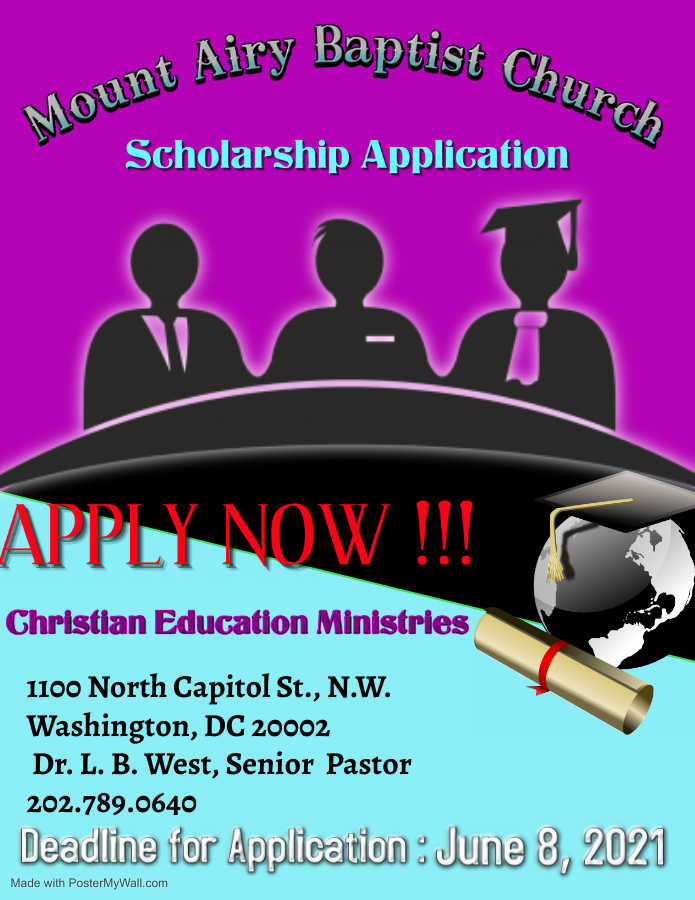 You must have participated in some Mount Airy Church activities. Participation in community service for your high school, college, community, or organizations, is also encouraged. Below, describe the activities that you participated in, the services that you provided and the length of time that you provided the services. In addition, a letter of recommendation from the activity sponsor that verifies your participation.   (If needed, you may use additional paper).Activity 1:_ ______________________________________________________________________________________________________________________________________________________________________________________________________________________________________________________________________________________________________________________________________________________________________________________________________________________________________________________________________________________________________________Activity 2:_______________________________________________________________________________________________________________________________________________________________________________________________________________________________________________________________________________________________________________________________________________________________________________________________________________________________________________________________________________________________________________Activity 3:_______________________________________________________________________________________________________________________________________________________________________________________________________________________________________________________________________________________________________________________________________________________________________________________________________________________________________________________________________________________________________________Activity 4:_ ______________________________________________________________________________________________________________________________________________________________________________________________________________________________________________________________________________________________________________________________________________________________________________________________________________________________________ Directions:  Print or type all information requested. Name________________________________________________________________                                        Last                                   First                                             MI University Student ID #_________________________________________________ Name of the University/College/Professional School that you will be attending:    ______________________________________________________________________ Name of the office where the scholarship should be sent:  ______________________________________________________________________ Address of the office where the scholarship should be sent:   ______________________________________________________________________   ______________________________________________________________________  If possible, provide the name of the person in charge of that office:    _____________________________________________________________________ Provide the phone number of the University/College/Professional School:               _____________________________________________________________________ When will classes begin at your University/College/Professional School? ______________________________________________________________________ What is your major? _______________________________________________________________________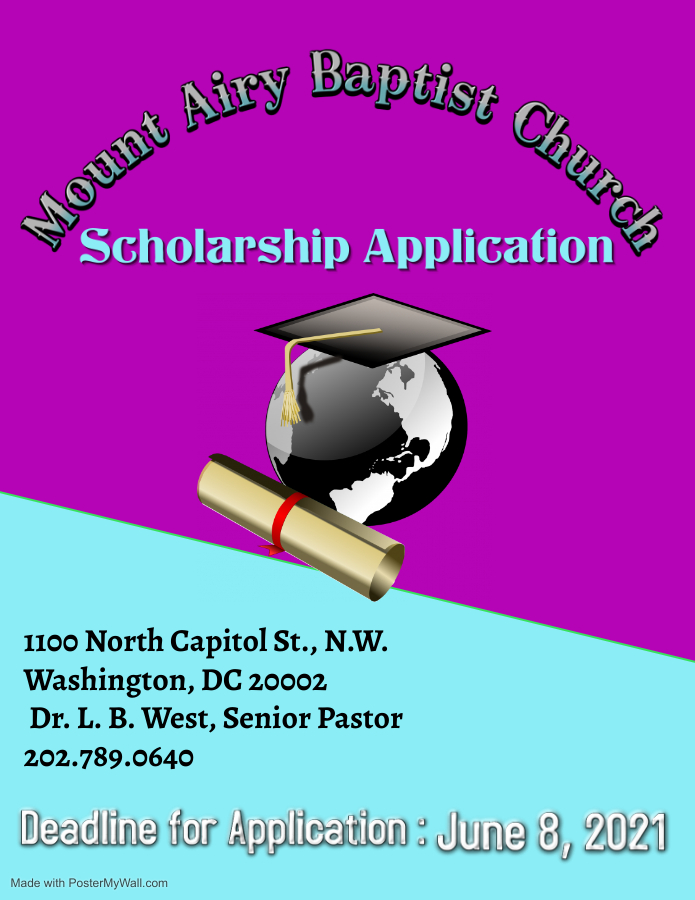 Mount Airy Baptist Church Scholarship 2020-2021 School Year Mount Airy Baptist Church Scholarship 2020-2021 School Year Criteria for ScholarshipCriteria for ScholarshipUndergraduate applicants must meet the following criteria:Graduate applicant must meet the following criteria:1.   Application must be signed by the applicant.1.   Application must be signed by the applicant.2.   Applicant must be a member of Mount Airy Baptist Church for at least one year, be in good standing with the Church and have participated in some church activities.2.   Applicant must be a member of Mount Airy Baptist Church for at least one year, be in good standing with the Church and have participated in some church activities.3.   The applicant must be a high school graduate or undergraduate student with at least a “C” average and a current official transcript must be submitted with your application.3.   The applicant must have an undergraduate degree or be a graduate student with at least a “B” average and a current official transcript must be submitted with your application.4.   Applicant must be accepted by a 2- or 4-year accredited college, university, or professional school.4.   Applicants must be accepted in an accredited graduate program or professional school.5.   The applicant must support the Church financially     and complete all areas of this application.5.   The applicant must support the Church financially and complete all areas of this application.6.   Applicant must submit a typed 250-word essay thatexplains how attending graduate or professional school will help to accomplish his/her career goals and objectives. NOTESNOTESThe check(s) that you receive from Mount Airy Baptist Church will be made payable to your college or university or professional school. However, if there are any specific concerns, please see the Scholarship Ministry Chair.  Scholarships are awarded for no more than 5 years to the same person and applicants must be willing to be interviewed by the Scholarship Ministry. Applicants must also provide the Scholarship Ministry with information concerning high school/college extracurricular activities, leadership roles, etc.….The check(s) that you receive from Mount Airy Baptist Church will be made payable to your college or university or professional school. However, if there are any specific concerns, please see the Scholarship Ministry Chair.  Scholarships are awarded for no more than 5 years to the same person and applicants must be willing to be interviewed by the Scholarship Ministry. Applicants must also provide the Scholarship Ministry with information concerning high school/college extracurricular activities, leadership roles, etc.….Applications can be obtained online or from the Church office. 
Completed applications must be returned to the Church office by 11:00 a.m. June 8, 2021. Applications can be obtained online or from the Church office. 
Completed applications must be returned to the Church office by 11:00 a.m. June 8, 2021. Scholarship Ministry MembersScholarship Ministry MembersMs. Jaquelyn G. BrittMr. Aaron Lewis   Dr. Phyllis Mayo, Director   Christian Education Ministry                                                           The Honorable Cheryl M. Long Deacon Ramona OliverMrs. Joyce TaylorMs. Barbara J. Smith, Chair Scholarship MinistryMount Airy Baptist Church Scholarship MinistryMount Airy Baptist Church Scholarship MinistryMount Airy Baptist Church Scholarship MinistryMount Airy Baptist Church Scholarship MinistryMount Airy Baptist Church Scholarship MinistryMount Airy Baptist Church Scholarship MinistryMount Airy Baptist Church Scholarship MinistryMount Airy Baptist Church Scholarship MinistryMount Airy Baptist Church Scholarship MinistryMount Airy Baptist Church Scholarship MinistryMount Airy Baptist Church Scholarship MinistryMount Airy Baptist Church Scholarship MinistryMount Airy Baptist Church Scholarship MinistryMount Airy Baptist Church Scholarship MinistryMount Airy Baptist Church Scholarship MinistryMount Airy Baptist Church Scholarship MinistryMount Airy Baptist Church Scholarship MinistryMount Airy Baptist Church Scholarship MinistryMount Airy Baptist Church Scholarship MinistryMount Airy Baptist Church Scholarship MinistryMount Airy Baptist Church Scholarship MinistryMount Airy Baptist Church Scholarship MinistryMount Airy Baptist Church Scholarship MinistryMount Airy Baptist Church Scholarship MinistryMount Airy Baptist Church Scholarship MinistryApplication for Scholarship AwardApplication for Scholarship AwardApplication for Scholarship AwardApplication for Scholarship AwardApplication for Scholarship AwardApplication for Scholarship AwardApplication for Scholarship AwardApplication for Scholarship AwardApplication for Scholarship AwardApplication for Scholarship AwardApplication for Scholarship AwardApplication for Scholarship AwardApplication for Scholarship AwardApplication for Scholarship AwardApplication for Scholarship AwardApplication for Scholarship AwardApplication for Scholarship AwardApplication for Scholarship AwardApplication for Scholarship AwardApplication for Scholarship AwardApplication for Scholarship AwardApplication for Scholarship AwardApplication for Scholarship AwardApplication for Scholarship AwardApplication for Scholarship AwardPlease type information on applicationPlease type information on applicationPlease type information on applicationPlease type information on applicationPlease type information on applicationPlease type information on applicationPlease type information on applicationPlease type information on applicationPlease type information on applicationPlease type information on applicationPlease type information on applicationPlease type information on applicationPlease type information on applicationDate: Date: Date: Date: Date: Date: Date: Date: Date: Date: Date: Date: 1. Applicant’s Name:1. Applicant’s Name:1. Applicant’s Name:1. Applicant’s Name:1. Applicant’s Name:1. Applicant’s Name:1. Applicant’s Name:1. Applicant’s Name:1. Applicant’s Name:1. Applicant’s Name:1. Applicant’s Name:1. Applicant’s Name:1. Applicant’s Name:1. Applicant’s Name:1. Applicant’s Name:1. Applicant’s Name:1. Applicant’s Name:1. Applicant’s Name:1. Applicant’s Name:1. Applicant’s Name:1. Applicant’s Name:1. Applicant’s Name:1. Applicant’s Name:1. Applicant’s Name:1. Applicant’s Name:(Last)(Last)(Last)(Last)(Last)(Last)(Last)(Last)(Last)(Last)(First)(First)(First)(First)(First)(First)(First)(First)(First)(Middle)(Middle)(Middle)(Middle)2. Mailing Address:2. Mailing Address:________________________________________________________________________________________________________________________________________________________________________________________________________________________________________________________________________________________________________________________________________________________________________________________________________________________________________________________________________________________________________________________________________________________________________________________________________________________________________________________________________________________________________________________________________________________________________________________________________________________________________________________________________________________________________________________________________________________________________________________________________________________________________________________________________________________________________________________________________________________________________________________________________________________________________________________________________________________________________________________________________________________________________________________________________________________________________________________________________________________________________________________________________________________________________________________________________________________________________________________________________________________________________________________________________________________________________________________________________________________________________________________________________________________________________________________________________________________________________________________________________________________________________________________________________________________________________________________________________________________________________________________________________________________________________________________________________________________________________________________________________________________________________________________________________________________________________________________________________________________________________________________________________________________________________________________________________________________________________________________________________________________________________________________________________________________________________________________________________________________________________________________________________________________________________________________________________________________________________________________________________________________________________________________________________________________________________________________________________________________________________________________________________________________________________________________________________________________________________________________________________________________________________________________________________________________________________________________________________________________________________________________________________________________________________________________________________________________________________________________________________________________________________________________________________________________________________________________________________________________________3. Telephone Number:3. Telephone Number:3. Telephone Number:3. Telephone Number:3. Telephone Number:(Home)(Home)(Cell)4. Present school/college or place of employment4. Present school/college or place of employment4. Present school/college or place of employment4. Present school/college or place of employment4. Present school/college or place of employment4. Present school/college or place of employment4. Present school/college or place of employment4. Present school/college or place of employment4. Present school/college or place of employment4. Present school/college or place of employment4. Present school/college or place of employment	If in school or college, expected date of graduation:	If in school or college, expected date of graduation:	If in school or college, expected date of graduation:	If in school or college, expected date of graduation:	If in school or college, expected date of graduation:	If in school or college, expected date of graduation:	If in school or college, expected date of graduation:	If in school or college, expected date of graduation:	If in school or college, expected date of graduation:	If in school or college, expected date of graduation:	If in school or college, expected date of graduation:	If in school or college, expected date of graduation:	If in school or college, expected date of graduation:	If in school or college, expected date of graduation:	If in school or college, expected date of graduation:	If in school or college, expected date of graduation:	If in school or college, expected date of graduation:	If in school or college, expected date of graduation:	If in school or college, expected date of graduation:	If in school or college, expected date of graduation:	If in school or college, expected date of graduation:	If in school or college, expected date of graduation:	If in school or college, expected date of graduation:	If in school or college, expected date of graduation:	If in school or college, expected date of graduation:	Degree or diploma you are pursuing:	Degree or diploma you are pursuing:	Degree or diploma you are pursuing:	Degree or diploma you are pursuing:	Degree or diploma you are pursuing:	Degree or diploma you are pursuing:	Degree or diploma you are pursuing:	Degree or diploma you are pursuing:	Degree or diploma you are pursuing:	Degree or diploma you are pursuing:	Degree or diploma you are pursuing:	Degree or diploma you are pursuing:	Degree or diploma you are pursuing:	Degree or diploma you are pursuing:	Degree or diploma you are pursuing:	Degree or diploma you are pursuing:	Degree or diploma you are pursuing:	Degree or diploma you are pursuing:	Degree or diploma you are pursuing:	Degree or diploma you are pursuing:	Degree or diploma you are pursuing:	Degree or diploma you are pursuing:	Degree or diploma you are pursuing:	Degree or diploma you are pursuing:	Degree or diploma you are pursuing:5. Is applicant a member of Mount Airy Baptist Church?5. Is applicant a member of Mount Airy Baptist Church?5. Is applicant a member of Mount Airy Baptist Church?5. Is applicant a member of Mount Airy Baptist Church?5. Is applicant a member of Mount Airy Baptist Church?5. Is applicant a member of Mount Airy Baptist Church?5. Is applicant a member of Mount Airy Baptist Church?5. Is applicant a member of Mount Airy Baptist Church?5. Is applicant a member of Mount Airy Baptist Church?5. Is applicant a member of Mount Airy Baptist Church?5. Is applicant a member of Mount Airy Baptist Church?5. Is applicant a member of Mount Airy Baptist Church?5. Is applicant a member of Mount Airy Baptist Church?5. Is applicant a member of Mount Airy Baptist Church?5. Is applicant a member of Mount Airy Baptist Church?5. Is applicant a member of Mount Airy Baptist Church?5. Is applicant a member of Mount Airy Baptist Church?5. Is applicant a member of Mount Airy Baptist Church?5. Is applicant a member of Mount Airy Baptist Church?5. Is applicant a member of Mount Airy Baptist Church?5. Is applicant a member of Mount Airy Baptist Church?5. Is applicant a member of Mount Airy Baptist Church?5. Is applicant a member of Mount Airy Baptist Church?5. Is applicant a member of Mount Airy Baptist Church?5. Is applicant a member of Mount Airy Baptist Church?	Yes___No___No___No___If yes, year joinedIf yes, year joinedIf yes, year joinedIf yes, year joinedIf yes, year joinedIf yes, year joinedIf yes, year joinedIf yes, year joinedIf yes, year joinedIf yes, year joinedIf yes, year joinedIf yes, year joinedIf yes, year joinedIf yes, year joinedIf yes, year joinedIf yes, year joinedIf yes, year joinedIf yes, year joinedIf yes, year joinedIf yes, year joinedIf yes, year joined6. Please check those activities that you have participated in at Mount Airy:6. Please check those activities that you have participated in at Mount Airy:6. Please check those activities that you have participated in at Mount Airy:6. Please check those activities that you have participated in at Mount Airy:6. Please check those activities that you have participated in at Mount Airy:6. Please check those activities that you have participated in at Mount Airy:6. Please check those activities that you have participated in at Mount Airy:6. Please check those activities that you have participated in at Mount Airy:6. Please check those activities that you have participated in at Mount Airy:6. Please check those activities that you have participated in at Mount Airy:6. Please check those activities that you have participated in at Mount Airy:6. Please check those activities that you have participated in at Mount Airy:6. Please check those activities that you have participated in at Mount Airy:6. Please check those activities that you have participated in at Mount Airy:6. Please check those activities that you have participated in at Mount Airy:6. Please check those activities that you have participated in at Mount Airy:6. Please check those activities that you have participated in at Mount Airy:6. Please check those activities that you have participated in at Mount Airy:6. Please check those activities that you have participated in at Mount Airy:6. Please check those activities that you have participated in at Mount Airy:6. Please check those activities that you have participated in at Mount Airy:6. Please check those activities that you have participated in at Mount Airy:6. Please check those activities that you have participated in at Mount Airy:6. Please check those activities that you have participated in at Mount Airy:6. Please check those activities that you have participated in at Mount Airy:	Church School ___	Church School ___	Church School ___	Church School ___	Church School ___	Church School ___Choir___Choir___Choir___Usher Board___Usher Board___Usher Board___Usher Board___Usher Board___Usher Board___Usher Board___Other (specify):Other (specify):Other (specify):Other (specify):7. High School, college, university, or trade school training: 7. High School, college, university, or trade school training: 7. High School, college, university, or trade school training: 7. High School, college, university, or trade school training: 7. High School, college, university, or trade school training: 7. High School, college, university, or trade school training: 7. High School, college, university, or trade school training: 7. High School, college, university, or trade school training: 7. High School, college, university, or trade school training: 7. High School, college, university, or trade school training: 7. High School, college, university, or trade school training: 7. High School, college, university, or trade school training: 7. High School, college, university, or trade school training: 7. High School, college, university, or trade school training: 7. High School, college, university, or trade school training: 7. High School, college, university, or trade school training: 7. High School, college, university, or trade school training: 7. High School, college, university, or trade school training: 7. High School, college, university, or trade school training: 7. High School, college, university, or trade school training: 7. High School, college, university, or trade school training: 7. High School, college, university, or trade school training: 7. High School, college, university, or trade school training: 7. High School, college, university, or trade school training: 7. High School, college, university, or trade school training:     Institutes Attended     Institutes Attended     Institutes Attended DatesDatesDatesDatesDatesTitle of diplomaTitle of diplomaTitle of diplomaTitle of diplomaTitle of diplomaTitle of diplomaDegree Cert.Degree Cert.Degree Cert.Degree Cert.Degree Cert.Year Rec’d.Year Rec’d.Year Rec’d.Year Rec’d.MajorMajor8. School selected to attend:8. School selected to attend:8. School selected to attend:8. School selected to attend:8. School selected to attend:8. School selected to attend:8. School selected to attend:8. School selected to attend:8. School selected to attend:8. School selected to attend:8. School selected to attend:8. School selected to attend:8. School selected to attend:8. School selected to attend:8. School selected to attend:8. School selected to attend:8. School selected to attend:8. School selected to attend:8. School selected to attend:8. School selected to attend:8. School selected to attend:8. School selected to attend:8. School selected to attend:8. School selected to attend:8. School selected to attend:	Have you been accepted by the school?	Have you been accepted by the school?	Have you been accepted by the school?	Have you been accepted by the school?	Have you been accepted by the school?	Have you been accepted by the school?	Have you been accepted by the school?	Have you been accepted by the school?	Have you been accepted by the school?	Have you been accepted by the school?Yes Yes Yes Yes Yes NoNoNoNoNoNoNoNoNoNo	If yes, when were you accepted?	If yes, when were you accepted?	If yes, when were you accepted?	If yes, when were you accepted?	If yes, when were you accepted?	If yes, when were you accepted?	If yes, when were you accepted?	If yes, when were you accepted?	If yes, when were you accepted?	If yes, when were you accepted?	If yes, when were you accepted?	If yes, when were you accepted?	If yes, when were you accepted?	If yes, when were you accepted?	If yes, when were you accepted?	If yes, when were you accepted?	If yes, when were you accepted?	If yes, when were you accepted?	If yes, when were you accepted?	If yes, when were you accepted?	If yes, when were you accepted?	If yes, when were you accepted?	If yes, when were you accepted?	If yes, when were you accepted?	If yes, when were you accepted?	If not accepted, have you applied for admission?	If not accepted, have you applied for admission?	If not accepted, have you applied for admission?	If not accepted, have you applied for admission?	If not accepted, have you applied for admission?	If not accepted, have you applied for admission?	If not accepted, have you applied for admission?	If not accepted, have you applied for admission?	If not accepted, have you applied for admission?	If not accepted, have you applied for admission?	If not accepted, have you applied for admission?	If not accepted, have you applied for admission?	If not accepted, have you applied for admission?	If not accepted, have you applied for admission?	If not accepted, have you applied for admission?	If not accepted, have you applied for admission?	If not accepted, have you applied for admission?	If not accepted, have you applied for admission?	If not accepted, have you applied for admission?	If not accepted, have you applied for admission?	If not accepted, have you applied for admission?	If not accepted, have you applied for admission?	If not accepted, have you applied for admission?	If not accepted, have you applied for admission?	If not accepted, have you applied for admission?	Expected date of graduation.	Expected date of graduation.	Expected date of graduation.	Expected date of graduation.	Expected date of graduation.	Expected date of graduation.	Expected date of graduation.	Expected date of graduation.	Expected date of graduation.	Expected date of graduation.	Expected date of graduation.	Expected date of graduation.	Expected date of graduation.	Expected date of graduation.	Expected date of graduation.	Expected date of graduation.	Expected date of graduation.	Expected date of graduation.	Expected date of graduation.	Expected date of graduation.	Expected date of graduation.	Expected date of graduation.	Expected date of graduation.	Expected date of graduation.	Expected date of graduation.9. Please list any distinguishing achievements or awards.9. Please list any distinguishing achievements or awards.9. Please list any distinguishing achievements or awards.9. Please list any distinguishing achievements or awards.9. Please list any distinguishing achievements or awards.9. Please list any distinguishing achievements or awards.9. Please list any distinguishing achievements or awards.9. Please list any distinguishing achievements or awards.9. Please list any distinguishing achievements or awards.9. Please list any distinguishing achievements or awards.9. Please list any distinguishing achievements or awards.9. Please list any distinguishing achievements or awards.9. Please list any distinguishing achievements or awards.9. Please list any distinguishing achievements or awards.9. Please list any distinguishing achievements or awards.9. Please list any distinguishing achievements or awards.9. Please list any distinguishing achievements or awards.9. Please list any distinguishing achievements or awards.9. Please list any distinguishing achievements or awards.9. Please list any distinguishing achievements or awards.9. Please list any distinguishing achievements or awards.9. Please list any distinguishing achievements or awards.10. Please list all grants, scholarships, and financial aid money that you have received or will be receiving from the college and other sources.    10. Please list all grants, scholarships, and financial aid money that you have received or will be receiving from the college and other sources.    10. Please list all grants, scholarships, and financial aid money that you have received or will be receiving from the college and other sources.    10. Please list all grants, scholarships, and financial aid money that you have received or will be receiving from the college and other sources.    10. Please list all grants, scholarships, and financial aid money that you have received or will be receiving from the college and other sources.    10. Please list all grants, scholarships, and financial aid money that you have received or will be receiving from the college and other sources.    10. Please list all grants, scholarships, and financial aid money that you have received or will be receiving from the college and other sources.    10. Please list all grants, scholarships, and financial aid money that you have received or will be receiving from the college and other sources.    10. Please list all grants, scholarships, and financial aid money that you have received or will be receiving from the college and other sources.    10. Please list all grants, scholarships, and financial aid money that you have received or will be receiving from the college and other sources.    10. Please list all grants, scholarships, and financial aid money that you have received or will be receiving from the college and other sources.    10. Please list all grants, scholarships, and financial aid money that you have received or will be receiving from the college and other sources.    10. Please list all grants, scholarships, and financial aid money that you have received or will be receiving from the college and other sources.    10. Please list all grants, scholarships, and financial aid money that you have received or will be receiving from the college and other sources.    10. Please list all grants, scholarships, and financial aid money that you have received or will be receiving from the college and other sources.    10. Please list all grants, scholarships, and financial aid money that you have received or will be receiving from the college and other sources.    10. Please list all grants, scholarships, and financial aid money that you have received or will be receiving from the college and other sources.    10. Please list all grants, scholarships, and financial aid money that you have received or will be receiving from the college and other sources.    10. Please list all grants, scholarships, and financial aid money that you have received or will be receiving from the college and other sources.    10. Please list all grants, scholarships, and financial aid money that you have received or will be receiving from the college and other sources.    10. Please list all grants, scholarships, and financial aid money that you have received or will be receiving from the college and other sources.    10. Please list all grants, scholarships, and financial aid money that you have received or will be receiving from the college and other sources.    10. Please list all grants, scholarships, and financial aid money that you have received or will be receiving from the college and other sources.    10. Please list all grants, scholarships, and financial aid money that you have received or will be receiving from the college and other sources.    10. Please list all grants, scholarships, and financial aid money that you have received or will be receiving from the college and other sources.    11. Have you previously received scholarships from Mount Airy Baptist Church
If yes, how many scholarships have you received?11. Have you previously received scholarships from Mount Airy Baptist Church
If yes, how many scholarships have you received?11. Have you previously received scholarships from Mount Airy Baptist Church
If yes, how many scholarships have you received?11. Have you previously received scholarships from Mount Airy Baptist Church
If yes, how many scholarships have you received?11. Have you previously received scholarships from Mount Airy Baptist Church
If yes, how many scholarships have you received?11. Have you previously received scholarships from Mount Airy Baptist Church
If yes, how many scholarships have you received?11. Have you previously received scholarships from Mount Airy Baptist Church
If yes, how many scholarships have you received?11. Have you previously received scholarships from Mount Airy Baptist Church
If yes, how many scholarships have you received?11. Have you previously received scholarships from Mount Airy Baptist Church
If yes, how many scholarships have you received?11. Have you previously received scholarships from Mount Airy Baptist Church
If yes, how many scholarships have you received?11. Have you previously received scholarships from Mount Airy Baptist Church
If yes, how many scholarships have you received?11. Have you previously received scholarships from Mount Airy Baptist Church
If yes, how many scholarships have you received?11. Have you previously received scholarships from Mount Airy Baptist Church
If yes, how many scholarships have you received?11. Have you previously received scholarships from Mount Airy Baptist Church
If yes, how many scholarships have you received?11. Have you previously received scholarships from Mount Airy Baptist Church
If yes, how many scholarships have you received?11. Have you previously received scholarships from Mount Airy Baptist Church
If yes, how many scholarships have you received?11. Have you previously received scholarships from Mount Airy Baptist Church
If yes, how many scholarships have you received?11. Have you previously received scholarships from Mount Airy Baptist Church
If yes, how many scholarships have you received?11. Have you previously received scholarships from Mount Airy Baptist Church
If yes, how many scholarships have you received?11. Have you previously received scholarships from Mount Airy Baptist Church
If yes, how many scholarships have you received?11. Have you previously received scholarships from Mount Airy Baptist Church
If yes, how many scholarships have you received?11. Have you previously received scholarships from Mount Airy Baptist Church
If yes, how many scholarships have you received?Yes ___Yes ___No___Signature of Applicant_____________________________________________________Signature of Applicant_____________________________________________________Signature of Applicant_____________________________________________________Signature of Applicant_____________________________________________________Signature of Applicant_____________________________________________________Signature of Applicant_____________________________________________________Signature of Applicant_____________________________________________________Signature of Applicant_____________________________________________________Signature of Applicant_____________________________________________________Signature of Applicant_____________________________________________________Signature of Applicant_____________________________________________________Signature of Applicant_____________________________________________________Signature of Applicant_____________________________________________________Signature of Applicant_____________________________________________________Signature of Applicant_____________________________________________________Signature of Applicant_____________________________________________________Signature of Applicant_____________________________________________________Signature of Applicant_____________________________________________________Signature of Applicant_____________________________________________________Signature of Applicant_____________________________________________________Signature of Applicant_____________________________________________________Signature of Applicant_____________________________________________________Date___________________Date___________________Date___________________Report on Church Activities and Community Service for the 2020-2021 School Year Student University/College/Professional School Information Form